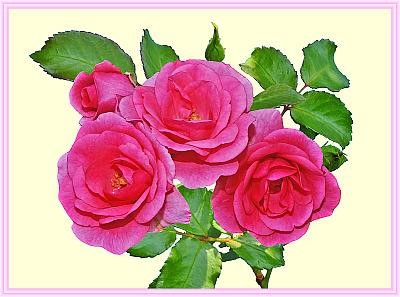 Смяна на полюсите - Причини и предупреждение от Божия Дух Във вас, небесния вестител на Земята, с помощта на любовните енергии на Божеството Аз Съм, отново се разкрива пратеник на небесното същество, който редува защитната функция с други небесни същества.  Винаги с благодарност и радост получавам послание от небесния дух на любовта в картини и се опитвам да го предам според значението му по фините канали на вашата високовибрираща душа в човешкото ви съзнание, което след това го превежда на човешки език. По този начин едно чисто небесно същество е на моя страна, за да формира изречения със съхранените в човешкия ви мозък думи с по-високи вибрации, които вие чувате в себе си и записвате. Това Божие послание е предназначено за хората с отворено сърце, за да могат отново да изпитат още няколко аспекта на познанието от небесния живот, в който някога тяхното вътрешно същество, въплътената им ефирна душа, е живяло блажено в двойно единство. Затова сега поздравявам вестителя и сърдечните хора, които жадуват за нови знания от небесния източник и винаги ги търсят, както и с радост и благодарност ги приемат смислено в себе си. Днес духът на любовта се проявява чрез земния живот, който все повече се изчерпва. За съжаление повечето хора с добра воля днес вече не са в състояние да развият по-висше съзнание чрез съблазните на падналите души, за да показват постоянно светла аура чрез благороден начин на живот, който би позволил да се освети повече този свят на падналите същества, така че много повече хора да се обърнат към по-сърдечен начин на живот. Всеки ден те са буквално оглушали от световните събития или от материалните предложения и информация и не забелязват, че живеят в противоположност на небесните качества и закони. Поради тази причина те все повече и повече падат във вибрациите на своето душевно-човешко съзнание и това е много трагично не само за тях самите, но и за целия живот на планетата Земя. В ниските си вибрации те са водени все повече и повече към дисхармоничен, шумен и разрушителен начин на живот от свързаните с другия свят земни, самоунищожителни души и хора, които са се съобразили с тях. Тези благи души и хора имат предвид или имат за цел само едно - да въвлекат хората и техните души още по-дълбоко в противоположната вибрация на живота и да работят чрез тях в този свят. От небесна гледна точка това е много трагично и за някои въплътени същества от Плана за спасение, които междувременно се чувстват привлечени от нисковибрационните земни изкушения и влечения на съществата от грехопадението, поради което несъзнателно възприемат техния противоположен принцип на живот. Това е една от многото причини, поради които този свят все повече потъва в общата си вибрация, а това има сериозни последици за вашата планета Земя. Тя все повече излиза от рамките на установения ред и стабилност. Материалните елементарни частици на повърхността му, върху които са разположени магнитните полета, за да контролират постоянно климатичните зони и сезоните, се изместват или унищожават от мащабното строителство, добива на нефт, газ и въглища, както и от химическото замърсяване на водата и земната повърхност от жителите му. Това оказва отрицателно въздействие върху слоевете във вътрешността на Земята, както и върху материалното и финото ядро на планетата. Освен това магнитните слоеве на Земята се нарушават, а понякога дори напълно се покриват и изключват от ниските вибрации на мислите, думите и действията на хората, както и от честотите на вашите технически устройства, които не съответстват на елементарните частици на природата. Това означава, че скоро вашата планета няма да може да задържи даденото положение на полюсите. Ако вие, човешките същества, имахте нашите небесни способности за далечно виждане и интензивно възприемане, щяхте да можете да видите цветната планетарна аура, постоянно движещите се фини енергийни потоци около планетата и вътре в нея, както и процесите за поддържане на планетата. Различните видове енергийни потоци имат за задача да зареждат елементарните ядра на Земята, така че те да изпълняват определена функция. Ако имахте възможност да проникнете в най-големия универсален склад на небесното централно слънце или в атмосферния склад на вашата планета, който съдържа всички процеси от нейното създаване, тогава бихте могли да сравните в какво състояние на енергия, вибрации и функции е била вашата планета преди хиляди години и в какво трагично състояние е днес. Вие, вътрешните хора, бихте били ужасени и много тъжни от това. Както можете да видите от описанието на духа на любовта, вашата планета е живо същество, което е снабдено със съзнание, съдържащо много спомени в грубите и фините си ядра, и болезнено усеща големите намеси на човешките същества. Небесният дух на любовта винаги се опитва да помогне на хората, които са в съюз с него, в трудни житейски ситуации, невидимо пряко или косвено чрез небесни същества, или да ги предпази от външни опасности, така че вие, хората, да можете да живеете без страх и притеснения, доколкото е възможно. Но за съжаление той и небесните същества успяват само в ограничена степен в този противоположен свят. И все пак голямата му любов и грижа за всички същества и за целия живот на творението съдържа и предупреждения за възможни бедствия, които той предава на хората, отворени за езика на сърцето му, чрез глашатаи, които са в съгласие с него. Той притежава своята сърдечна съпричастност и състрадание, своето животоподдържащо и грижовно качество по отношение на всички живи същества в творението, защото ние, небесните същества, сме програмирали в него по време на създаването му в първичното централно слънце система за предварително предупреждение за защита на нашия небесен живот, ако по някаква причина бъдем застрашени от опасност.  Е, човечеството е изправено пред големи климатични и природни бедствия и ново изместване на полюсите. Това означава, че след това вече няма да е възможно нито едно човешко същество да живее на планетата. Смяната на полюсите на Земята вече се е случвала няколко пъти, както вече сте научили от научните доклади. Когато преди много хилядолетия скоковете на полюсите са се случвали отново и отново, някои хора с по-висше душевно-човешко съзнание все още са могли да бъдат спасени от по-висшеразвити извънземни същества с техните космически кораби малко преди смяната на полюсите и да бъдат отведени на планети с почти земни условия на живот. Те останали там няколко поколения, докато Земята не успяла отново да им предложи необходимите условия за живот след смяната на полюсите.  След евакуирането им от извънземните с различни нива на зрялост на съзнанието на техните славни планети в далечни слънчеви системи, които все още принадлежат на вашата галактика, човешките същества бяха телепатично помолени от тях да се приспособят към техния начин на живот, който те водят мирно, хармонично и сърдечно помежду си. Това е било много важно за тях, защото те самите са полагали големи грижи да поддържат определена висока вибрация на светлината на своите планети, която им е позволявала да привличат много енергии от небесното Първоначално Централно слънце, благодарение на което душите и материалните им тела са били постоянно зареждани и те е трябвало да приемат малко храна от природата, за да поддържат телата си. С помощта на техническите си възможности извънземните създават прекрасни жилищни помещения за своите гости на планетата. Техните убежища бяха създадени от планетарния материал, подобно на техните собствени, имаха форма на полукръгъл купол и бяха прозрачни като стъкло. Отделните сгради, които са свързани с коридор, са построени така, че да са в постоянна връзка със земните частици, като по този начин остават в енергийна и информационна хармония с тях.  Извънземните жители на планетата, които живеят в сърдечно общуване с природата и минералите, както и помежду си, достигат висока възраст, според вашето изчисление на времето около 1000 и повече години, благодарение на по-високовибрационния си начин на живот и по-високото енергийно състояние на съзнанието на душата и тялото си. Това е информация за вашите извънземни братя и сестри, които живеят в по-светлите нива на материалното съществуване.   Но след няколко космически еона извънземен живот на планети от различни слънчеви системи малка част от евакуираните хора отново копнеели за живот, свързан с човека, за който знаели от преданията за някогашните си евакуирани предци. При по-развитите извънземни същества, които вече водели безличен живот, те не могли да изпълнят желанието си и да живеят, затова били върнати на Земята с космическите кораби, на които междувременно били минали хилядолетия.  Преди това извънземни същества от различни раси заедно са оживявали и украсявали Земята с различни видове животни и растения, които са пренасяли на Земята от своите планети в различни галактики и слънчеви системи и на които са предавали нови програми за адаптиране към климата и растеж чрез мисловни образи.  Както можете да видите от това, много извънземни същества с различна външност са вдъхнали живот на планетата Земя. Те изпълниха задачата си с радост и бяха много благодарни на небесния дух на любовта, че им предложи тази космическа задача, за да могат дълбоко падналите същества да се вразумят. На земята, във все още незаконния си личен начин на живот, те трябваше да осъзнаят, че според тяхната концепция никога няма да постигнат мирно и щастливо съжителство в дългосрочен план. Това може да се постигне или да се живее постоянно само с безлично отношение към живота, каквото небесните същества на своите планети живеят доволно и блажено заедно още от създаването на Божеството Аз Съм.  На Земята прескачането на полюсите се е случвало няколко пъти, понякога поради сблъсъци с огромни комети, но най-вече защото някогашните злонамерени доминиращи планетарни жители са унищожили планетата с разрушителни технологии и оръжия, с което са унищожили и собствения си живот в материалната земна дреха. Това се случи не само на Земята, но и на планетите, които принадлежат към вашата Слънчева система. С техническите си възможности вече сте успели да изследвате някои от тези планети. Постепенно чрез малкото снимки, оставени ви от учени в медиите, разбирате, че някога на планетата Марс например е трябвало да живеят човекоподобни същества, тъй като са разпознаваеми вкаменените останки от някогашната им култура.  Наистина, някогашните жители на планетите от вашата Слънчева система са живели точно като сегашните жадни за власт и безсърдечни хора и не са били единни в своите възгледи за живота и в своите действия. В резултат на постоянните си кавги те започват да не се доверяват един на друг. В един момент владетелите се заплашват взаимно с унищожителни оръжия, които унищожават живота, и в крайна сметка водят опустошителни войни помежду си, унищожавайки планетата си заедно със защитните атмосферни слоеве. От съкровищницата на знанието на Божеството Аз Съм в небесното Първично слънце ние, небесните същества, знаем, че по-ранните жители на планетата Марс вече са били достигнали по-висш етап на развитие. Те разполагаха с модерни технически устройства, за да построят убежищата си и да улеснят живота си, но за съжаление притежаваха и разрушителни лазерни оръжия, с които причиниха гибелта си.  На Земята отново са се въплътили много властни и безмирни същества от разрушените планети на вашата Слънчева система, които не са научили нищо от живота си от другата страна или от многото предишни въплъщения и не са се стремили към положителна промяна на характера на душевното си съзнание. Те отново участват в разработването на същите или подобни разрушителни технологии и оръжейни системи в този свят, които постепенно се появяват от техните душевни хранилища в човешкото свръхсъзнание. От небесна гледна точка те могат да доведат до окончателното унищожение на последната планета от вашата Слънчева система, на която все още е възможен живот на душата в материално облекло, ако те се използват във война.  Това беше кратък преглед на миналото на вашата Слънчева система и преглед на настоящите събития на Земята. От това можете да разберете къде саморазрушителните същества направляват световните събития, а също и човечеството.  След няколко дни прекъсване на записването, през които трябваше да се погрижите за много външни неща, се разкрива вашето защитно същество, което отново поема божествения език на картината от небесния любовен поток на Божеството Аз Съм и го насочва с небесно управляващо същество през каналите на душата ви към човешкото ви горно съзнание, за да можете да го запишете на родния си език. По време на външните ви дейности и многобройните ви размишления не сте имали висока душевно-човешка вибрация, която обаче е необходима, за да получите високите вибрационни импулси на небесния Дух на Любовта или на чистото Същество чрез вътрешната си душа. Ето защо сте се пазили от вдъхновение. Вие сте усетили това правилно отвътре за собствената си защита. Сега отново имате необходимата външна тишина около себе си и никакви мисли не ви пречат да получавате неговия език на любовта чрез вашето душевно-човешко съзнание, което с благодарност мога да ви предам. Ние, небесните чисти същества, съжаляваме, че според божественото указание не трябва да съобщаваме на хората с отворени сърца в тези земни последни времена за някаква приятна тема - предстоящата смяна на полюсите. Трудно ни е да предадем тази новина на човечеството чрез вестника. Подозираме обаче, че за някои земни и много обременени светски хора и техните души небесната вест може да бъде време за тяхното обръщане и духовно преориентиране, но неподатливите, злонамерените и саморазрушителните сега избират още повече да живеят и да се наслаждават на светските аномалии още по-често и по-интензивно.  Ние, небесните същества, сме подготвени от Божия Дух за смяната на земните полюси. Ние доброволно се застъпваме за духовно отворените хора и техните души, съответно изпълняваме задачата си по небесния план за спасение, за да подготвим духовно зрелите и възприемчиви в съзнанието си хора и техните души за небесното завръщане, но също и за предстоящите събития в този свят и в космическите събития. Освен това чрез божествените послания ние предлагаме на хората с отворени сърца възможности за това как могат да се чувстват сигурни във вътрешната небесна божествена светлина в този ужасен свят на зли падащи същества и да живеят без страх.  За съжаление не можем да предложим божествена закрила на всички хора с добра воля, които, от една страна, са в съответствие с Божия дух, но, от друга, живеят по по-светски, нисковибрационен начин, защото не са достъпни за нас поради тъмната си аура. Ето защо не можем да им изпращаме защитни импулси, от които обаче те биха имали абсолютна нужда при голяма опасност или спешен случай. Ето защо понякога се чувстваме тъжни и проливаме сълзи. Въпреки това ние продължаваме да се опитваме да достигнем до тях по заобиколен начин чрез духовно отворени хора, така че те да се откажат от опасността или да проявят интерес към нова духовна информация, която да ги събуди отново, за да осъзнаят истинския смисъл на земния си живот, да осъзнаят, че живеят само като гости на земята за ограничен период от време и имат възможност да се развиват и облагородяват духовно. Едва когато духовното осъзнаване и ясновидство нараснат в тях, те започват да следват вътрешните импулси на пробудената си душа, за да научат духовните новости, било то от духовни книги, писания или предлагани видеоклипове от вашата световна техническа информационна мрежа, които постепенно могат да ги насочат към вътрешната божествена светлина и небесното завръщане.  В днешно време много верни, но и неверни сведения за предстоящото изместване на полюсите се разпространяват от медиуми и ясновидци и се съобщава за видения на бивши ясновидци, които са предсказали времето на страшното земно събитие, което са получили в картини от земни души или са извлекли от атмосферната хроника. Разберете го духовно далновидно и реорганизирайте следната корекция на Божествения дух в съзнанието си. Самият Бог-Дух или небесните същества никога не разкриват предварително точна дата за земна катастрофа, следователно те не могат да дойдат от Него. Ако предположим, че той ще го направи, хората с това знание ще трябва да живеят дълги години с вътрешен страх от събитието и вече няма да виждат смисъл в по-нататъшния си земен живот. Това би довело до психическо разстройство на много хора и евентуално до самоубийство на някои от тях. Но Божият Дух не прави това с човешките същества и техните души, както и с извънземните същества от далечни материални галактики и планети, защото живее в сърцевината на тяхното същество със същността на своите разбиращи и милосърдни небесни качества и затова съчувства на всяко тяхно болезнено събитие. Можете ли да си представите това?  Предсказанията за смяна на полюсите с точна дата тревожат и плашат много религиозни хора в момента, които все още живеят много близо до света. Те много размишляват върху това, а някои в своето духовно невежество дори стигат дотам, че смятат предсказания край на света за Божие наказание за злонамерените хора, но това ги кара да изпаднат в ниски вибрации. Но в никакъв случай не бива да го правят, защото сега е много важно да живеят постоянно в по-висока душевно-човешка вибрация, ако в следващия момент на Земята действително настъпи смяна на полюсите, придружена от пролетен прилив.  Божественият дух съветва вътрешните хора да не се тревожат и страхуват много от предстоящата смяна на полюсите, тъй като това само засилва фантазиите им в негативна посока и по този начин привлича негативни сили или измамни души, които се опитват да насочат хората с ниски вибрации в тяхната посока на мислене и живот, без да се съобразяват със свободната им воля. Наистина, не си струва да мислите за това как ще се случи смяната на полюсите, кога ще се случи и дали ще я преживеете във физическото си тяло, защото това само ви отдалечава от моментната реалност на живота и от вътрешния дух на любовта.  Божественият дух ви препоръчва по-скоро да помислите как да постигнете по-висока жизнена вибрация, която да ви позволи да бъдете спасени от извънземни същества от различни галактики и слънчеви системи с различен облик и съзнание в техните космически кораби преди географската смяна на полюсите. Обмислете това далновидно, защото то е важно не само за вас, но и за извънземните, тъй като те се ориентират към вашата зрялост на съзнанието, вибрациите и аурата.  Ние, небесните същества, знаем от тях, че в никакъв случай не искат да вземат със себе си в своите големи и по-малки космически кораби свадливи, с твърдо мнение и много лични, нечестни хора, защото техните ниски вибрации биха нарушили значително системата за задвижване на космическите кораби, която е съобразена най-вече с космическите магнитни светлинни пътища. Тогава ще има опасност космическите им кораби да започнат да се въртят близо до Земята и дори да се разбият. Възможно е също така, ако на борда им има хора с много ниски вибрационни натоварвания, те вече да не могат да използват познатите им магнитно действащи светлинни пътища и да се движат по тях, които иначе ги пренасят по права линия до родните им планети за няколко космически мига. Освен това съществува опасност при бързото си придвижване космическите кораби да не могат винаги да избегнат безбройните метеорити в материалния космос и да се сблъскат с тях. Божият дух би могъл да ви разкрие и други важни причини, поради които по време на смяната на полюсите те възнамеряват да вземат със себе си в космическите си кораби само духовно по-развити хора, но няма да ви ги каже, защото бихте могли да изпаднете в продължителни размишления. Това би имало отрицателен ефект върху по-нататъшното развитие на съзнанието ви.  Ето защо е особено важно вие, небесните стремящи се към вътрешна божествена съгласуваност хора, да останете или да живеете ежедневно в по-висока вибрация. Той ви предлага не само божествена защита в ежедневието, но и във фазата на смяна на полюсите и пролетния прилив, за да могат извънземните да ви привлекат невредими в своите космически кораби чрез магнитни сили. Още преди трагичното за целия земен живот събитие се извършва пълно обръщане на магнитните полюси, при което полюсите внезапно променят земното си положение.  Все още не е толкова далеч. В земното настояще всеки ден имате чудесна възможност да се изкачите малко по-високо в душевно-човешкото съзнание, като се погледнете честно в огледалото на самопознанието след сърдечната молитва, за да опознаете своите положителни, но и отрицателни качества. По този начин за кратко време ще можете да откриете своите непривлекателни големи и малки недостатъци, които може би сте преживявали несъзнателно дълго време и които сега можете постепенно да изчистите с божествената помощ и съдействието на духовно пробудената си вътрешна душа. За да преодолеете по-бързо признатите си непривлекателни качества, би било полезно да се запитате какъв мотив постоянно ме контролира, например, че все още се държа много самоуверено и авторитетно с моите ближни или че им се ядосвам. Имайте предвид, че тези отрицателни качества постоянно ви водят до дълги дискусии и в крайна сметка до неприятна кавга. Това показва, че все още приемате себе си много сериозно и поради тази причина не можете да водите спокоен живот с ближните си.  Такива негативни качества и поведение винаги ви водят до много ниски вибрации на съзнанието, което има и енергиен ефект. Когато вибрацията на съзнанието ви се понижи, енергията във физическото ви тяло намалява и съответно аурата ви потъмнява. Духовно по-развитите извънземни същества виждат по цвета на аурата на хората негативните качества, с които те са обременени, и по това разпознават, например, че те се вземат много насериозно, горди са, свадливи и се държат безмилостно към своите ближни. От небесна гледна точка е разбираемо, че по-развитите извънземни не искат да имат нищо общо с такива хора, защото предвиждат трудностите, с които ще се сблъскат, ако вземат такива упорити хора на борда на своя космически кораб до родните си планети. Но те не поемат този риск.  Попитайте се: Бихте ли поели този риск, ако бяхте по-развито и мирно извънземно същество?  Ето защо всеки ден, който ви остава да живеете на земята в човешки дрехи, се стремете наново да се освободите чрез искреното си желание и себенадмогване от най-грубите недостатъци и слабости, като само някои от тях са адресирани от Божия Дух.  Ние, небесните същества, знаем от наблюденията си върху обвързаните с Бога хора, на които помагаме с протекция според божествените указания и със съгласието на душата им, колко трудно им е да разпознаят непривлекателна грешка в себе си. Ако чрез защитни същества или чрез духовно пробудената си душа те получават фини импулси от Божия дух за някаква грешка, те все още не са готови да признаят това пред себе си или да го признаят в разговор с познат човек. Тяхната лична гордост и арогантност няма да позволят това. Ето защо Божият Дух ви моли да бъдете сърдечно отворени за съвети от близките ви същества, които биха могли да ви помогнат, ако искате, да се разпознаете по-бързо и да се освободите от него завинаги с вътрешна божествена помощ. Това ще ви бъде много полезно, за да достигнете с гигантски крачки до по-висше душевно-човешко съзнание. В резултат на това ще вибрирате по-високо и ще имате по-светла аура, което ще е много важно за извънземните, за да разпознаят духовното ви състояние на съзнание или да ви спасят.  Можете ли да приемете безплатния божествен съвет, който иска само най-доброто за вас в предстоящото земно време? Ако е така, тогава действате много разумно, за да запазите и удължите живота си и да се защитите.  Във връзка с предстоящата смяна на полюсите Божественият дух ви моли да не се страхувате, защото страхът стяга човешката нервна система и ви пречи да вибрирате постоянно по-високо, в резултат на което ставате енергийно по-слаби. Затова ние, небесните същества, ви препоръчваме да се свързвате с вътрешния си дух на любовта няколко пъти на ден и да живеете уверено в настоящето. Ако някога ви сполетят скръб и тревоги по различни причини или ако проблемите ви връхлетят неочаквано, незабавно се обърнете към Божия дух във вътрешния Аз на душата си и му ги предайте с искрената молба да ви помогне. Ако винаги се държите по този начин при възникване на житейски трудности, тогава вашето душевно-човешко съзнание ще остане отворено за ценни божествени вътрешни импулси и указания за нас, небесните същества, благодарение на което ще можете да разрешите външните или вътрешните проблеми доста бързо и добре и да продължите да живеете безгрижно.  Чувствайте се сигурни всеки ден в светлината на любовта му, която иска да се влее във вас отвътре и отвън и да ви издигне духовно, така че да живеете под неговия защитен чадър по всичките си пътища в този опасен свят и все още да получавате нови ценни прозрения. Подобна оптимистична нагласа към живота ще ви помогне да преживеете добре деня, т.е. да изпълнявате задачите и задълженията си с удовлетворение за себе си и за другите. Тогава ще бъдете благодарни за това и ще се радвате, когато духовната ви прозорливост отново леко се разшири чрез нови преживявания за по-добро духовно разбиране на новото знание.  Преди да потеглите с автомобила си, не забравяйте да се хармонизирате добре с вътрешния дух на любовта и да го помолите да ви придружава защитно с небесните същества в пътното движение. Това ще ви даде вътрешно усещане за безопасност, когато управлявате автомобила си, и ще почувствате, че трябва да шофирате внимателно, предпазливо и разумно, за да не застрашите никого и да останете защитени и невредими в опасни ситуации. Това е особено важно за вас, завърналите се от небето, защото тъмните разрушителни същества придобиват все по-голяма сила чрез отрицателни енергии поради все по-ниската вибрация на света и искат да ви навредят чрез хора с тяхната дължина на вълната.  Погрижете се да започнете деня така, че да сте в хармония с вътрешния дух на любовта. Би било добре за вас и от голяма полза, ако можете да му предадете плановете си за деня предварително в сърдечни молитвени мисли или тихи думи преди лягане или сутрин веднага след събуждане. Това може да са необходими занимания или важни задачи. След това го помолете да ви предаде своите любовни енергии за добро изпълнение. Тогава ние, небесните същества, можем да видим от вашите мисловни образи, които сте предали на Божия Дух в молитвата на сърцето си, какви възможности ни се предлагат в този еднополюсен, отрицателно вибриращ свят. Ние се приспособяваме към тях или се подготвяме в консултация с Божествения дух, за да ви помогнем външно в необходимите ви дейности и да ви закриляме.  Винаги получавате свободно всички указания за послания от Божия дух за задълбочен размисъл и отговорно действие. Той знае, че те могат да ви помогнат в трудното ви, изпълнено със събития и опасности време на земята да овладеете земния си живот по по-добре защитен начин, както и да ви подтикнат да се облагородите за кратко време. Приемате ли предложението от Неговото небесно сърце?  Сега Божият дух съобщава за резултатите от научните изследвания.  Учени от няколко страни по света, на които правителствата са възложили да изследват магнитните течения вътре в Земята и на нейната повърхност, както и да измерват магнитните полета, са силно обезпокоени от бързо нарастващото годишно преместване на единия магнитен полюс към другия. Те продължават да се събират и да докладват за резултатите от своите изследвания. Някои от тях подозират, че според последните им научни резултати и открития скоро ще се случи обръщане на магнитните полюси на Земята, което се е случвало многократно на Земята преди хиляди години и е имало опустошителни последици за всички живи същества. От данните от изследванията на спътниците те знаят също, че магнитните полета и земното ядро стават все по-слаби по отношение на енергията, но все още не могат да определят точната причина за това. От своите изследвания те знаят също, че защитният магнитен слой на Земята на височина около 60 километра е в постоянна енергийна връзка със земното ядро и неговите магнитни полета. Ако енергията на магнитните полета и земното ядро става все по-слаба, това ще се отрази на защитните атмосферни слоеве, разположени около Земята. Това означава, че те също ще стават все по-слаби енергийно, а това не вещае нищо добро за целия земен живот.  По време на силни слънчеви бури по-голям брой слънчеви частици все по-често проникват през защитните слоеве на земната атмосфера и достигат до земната повърхност. Ефектите от това вече могат да се видят, тъй като проникналите слънчеви частици не само нарушиха работата на цялата енергийна мрежа с техническото оборудване в някои части на Земята, но и я спряха за известно време. Ако на Слънцето се случат още по-големи изригвания и много по-голям брой слънчеви частици проникнат през защитния щит на атмосферата и достигнат земната повърхност, това би означавало не само сценарий за зависимата от електричеството световна система, но и голяма катастрофа за цялото човечество - вие, духовно зрелите хора, със сигурност можете да си представите това.  Някои учени са пресъздали такъв сценарий в компютърна анимация, за да разберат какво ще се случи, ако магнитните полета на Земята станат още по-слаби, а защитните атмосферни слоеве - още по-порести или пропускливи за слънчевите частици. На базата на резултатите от изследванията на магнитните полета на Земята и на други данни, те успяха да получат обща представа за това колко далеч се очаква да бъде разрушителната катастрофа. Въпреки това те публикуват научните си доклади само в ограничена степен, тъй като подозират, че те могат да предизвикат паника у разтревожените хора и това да има опустошителни последици за световната система.  Учените също така са наясно, че поради отслабването на магнитните полета, земното ядро и полюсите защитният атмосферен слой може за кратко да се срине под въздействието на масивно проникващите слънчеви частици и следователно да предизвика изместване на полюсите. Освен това целият защитен атмосферен слой на Земята може да бъде изхвърлен в космоса под въздействието на магнитните сили на масивно проникващите слънчеви частици. Това се е случило с планетите от вашата Слънчева система преди милиарди години в резултат на различни външни въздействия. Но унищожаването на планетите е било причинено и от ужасни военни конфликти между различни народи от съседни галактики и слънчеви системи, които са използвали лазерни лъчи и други унищожителни оръжия, за да опустошат родните си планети и да унищожат всички живи същества на тях. Ето защо дори в наши дни тези планети нямат или имат само много слаб и тънък защитен атмосферен слой, който е остатък от някогашните процъфтяващи планети, населени със същества. Това световно знание вече е известно на някои добре информирани хора. Към божественото откровение за тревожното състояние на Земята Божият Дух е добавил и резултатите от изследванията на учените, така че да бъдете информирани не само от Неговата небесна гледна точка.  Сега Божият Дух се обръща към религиозно заблудените хора и техните души, които отдавна са приковани към земята, с молба да се вслушат: "Моля ви, след като хиляди години сте получавали лъжлива информация, най-накрая бъдете готови да преосмислите. Не аз, нито небесните същества са създали грубоматериалната планета Земя, а преди много космически еони или милиарди години дълбоко отпадналите от небесното битие същества, които още във фино телесно състояние са програмирали с мисловни образи материалните еднополюсни земни частици, техния състав, както и всички механични функционални процеси на планетата".  Моля, разберете го правилно! Това знание от сърцето на нашето небесно Аз Съм Божество за възможна смяна на полюсите можете мислено да класифицирате като предупреждение, което може да ви помогне да се подготвите вътрешно за нея и може би да ви подтикне да останете повече в себе си с Духа на Любовта или да общувате с него. По този начин ще получавате повече енергии всеки ден, а чрез интензивното самопознание ще осъзнавате все по-често непривлекателните грешки, които допускате. Ако сега сте готови, с божествена помощ и по вътрешно убеждение, да се покаете сърдечно за тях и да се преодолеете до степен да не ги извършвате повече, тогава вътрешната ви раница ще се освободи от най-големите и тежки парчета товар и ще стане много по-лека. А това означава, че можете да напредвате много по-бързо по вътрешния път към небесния си дом от светлина. И един ден ще изпитате неописуема радост, когато пристигнете на прекрасна небесна планета с изпразнена пътническа раница. Това е визия за бъдещето, предложена от Божия Дух за разглеждане.  Небесният дух на любовта и ние, чистите същества от светлина, ви пожелаваме много важното самопреодоляване на вашите грешки и слабости, за да се пречистите така на земята, че един ден да можете да водите по-висш живот заедно със сърдечни и весели духовно зрели същества на извънземни планети. Но може би първо с духовно високоразвити извънземни същества, които ще ви отведат с космическите си кораби на своите чудесно проектирани, но все още материални планети, от които ще бъдете толкова очаровани, че ще пролеете сълзи от умиление в сърцата си.  